EESW Project ReportAdroddiad Prosiect EESW2023-24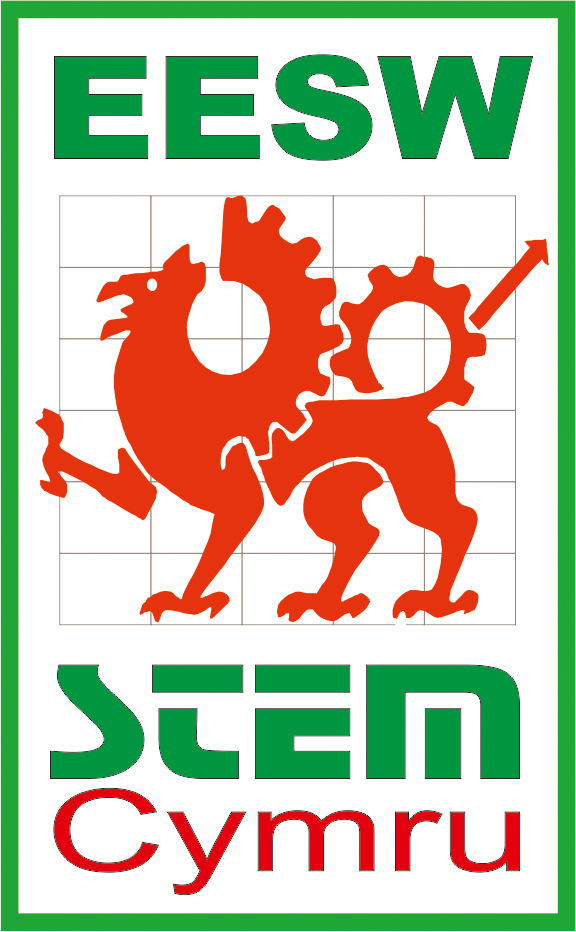 